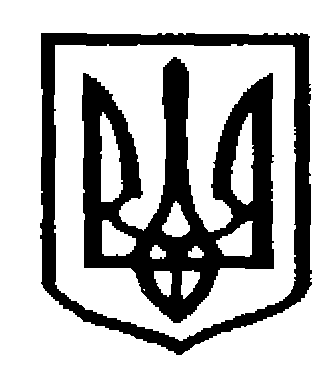 У К Р А Ї Н АЧернівецька міська радаУправлiння  освітивул. Героїв Майдану, 176, м. Чернівці, 58029 тел./факс (0372) 53-30-87  E-mail: osvitacv@gmail.com  Код ЄДРПОУ №02147345Щодо планової мережі  10-х класів         З метою забезпечення здобуття повної загальної середньої освіти, організації профільного навчання та формування оптимальної мережі 10-х класів на 2023/2024 навчальний рік управління освіти міської ради просить надати  до 24.03.2023 р.  інформацію  відповідно до форми, що додається.        Інформацію подати в сканованому варіанті на електронну адресу vorobets-gs@meta.uaНачальник управління                                                   Ірина ТКАЧУКГанна Воробець 53-23-62                                                                                                                                                              Додаток до листа управління освіти                                                                                                                                                                                                Чернівецької міської ради                                                                                                                                                                                              від 22.03.2023р. № 01-31/546                                                                Профілі  ліцею та планова кількість учнів у  10-х класах закладу на 2023/2024 навчальний рікДиректор                                                             ____________________________                                   П.І.Б. директора                                                                                                                    (Підпис)22.03.2023 № 01-31/ 546                                           Директорам закладів                      загальної середньої освіти№ з/пНазва ліцеюК-ть 10-х класівКласПрофіль (профільний предмет(и))Планова кількість учнівПланова к-тьвипускників 9-х класів, які продовжать навчання у 10-у класі закладуПланова к-ть вільних місць1210-А1210-Б1210-В